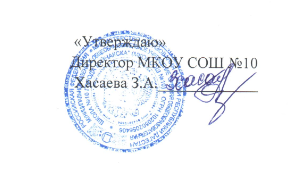 ПОЛОЖЕНИЕо проведении весенней недели ПДД  в МКОУ СОШ №10«Безопасные каникулы»1.Общие положения.Настоящее положение регулирует деятельность МКОУ  СОШ №10,  направленную на профилактику ПДТ.Цели и задачи: активная пропаганда соблюдения правил дорожного движения; воспитание у воспитанников дисциплинированности и сознательного выполнения ПДД; создание условий для формирования у обучающихся устойчивых навыков безопасного поведения на улицах и дорогах; обучение школьников правилам дорожного движения; повышение информированности школьников и их родителей о правилах безопасного поведения на улицах и дорогах; активизация деятельности отряда ЮИД; 2. Место и время проведения.Неделя детской безопасности дорожного движения «Безопасные каникулы» проводится в МКОУ СОШ №10   с 15марта по 21марта 2019 года. 3. Участники.Участниками недели безопасности являются все обучающиеся 1-11 классов МКОУ СОШ №10                              4. План недели ПДД (Приложение 1) 5. Подведение итогов и награждение.Оргкомитет с учетом возрастных групп участников определяет победителей в конкурсах и викторинах. Победители награждаются грамотами за I, II и III место в своей возрастной категории.По итогам   проведенной работы зам. директору  по безопасности (Шахманов Ш.Г.)    представить  отчет в УОГБ до 25.03.2019 г. 